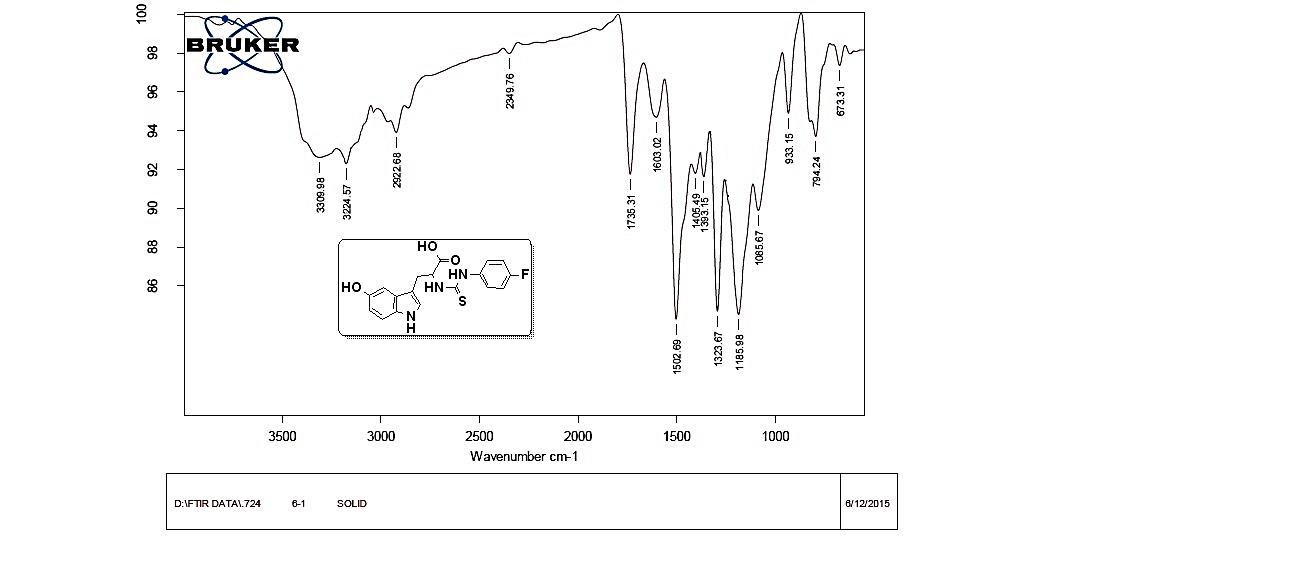 IR spectrum of compound 3a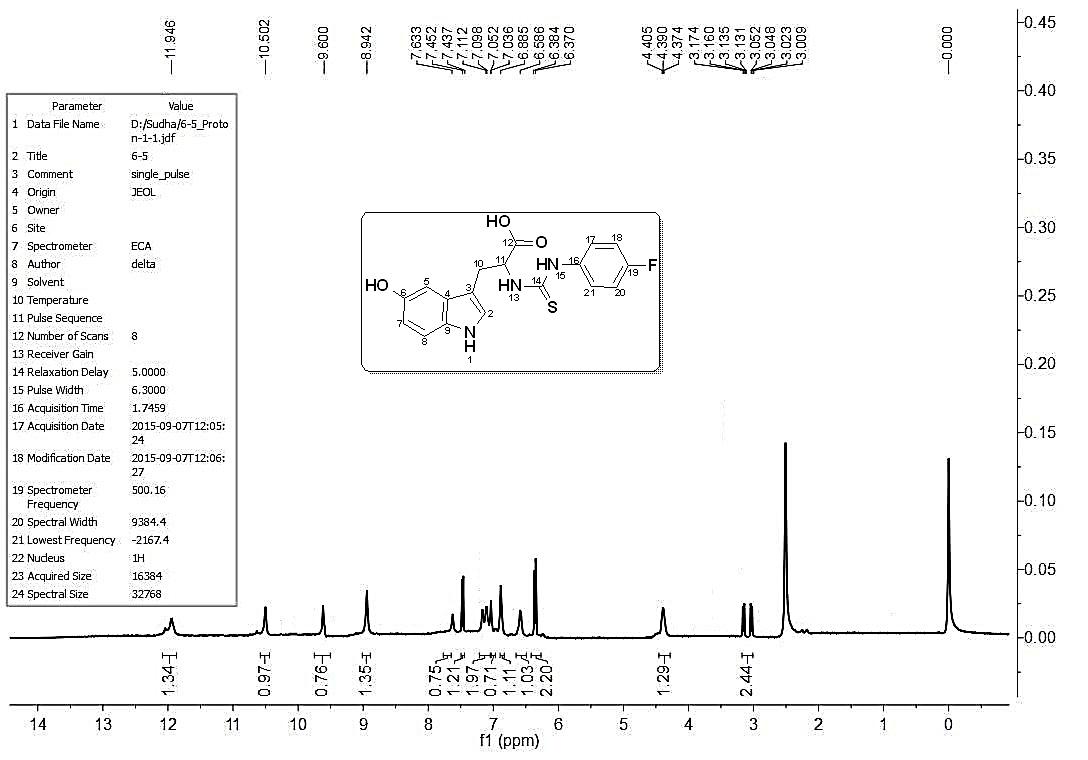 1H NMR Spectrum of compound 3a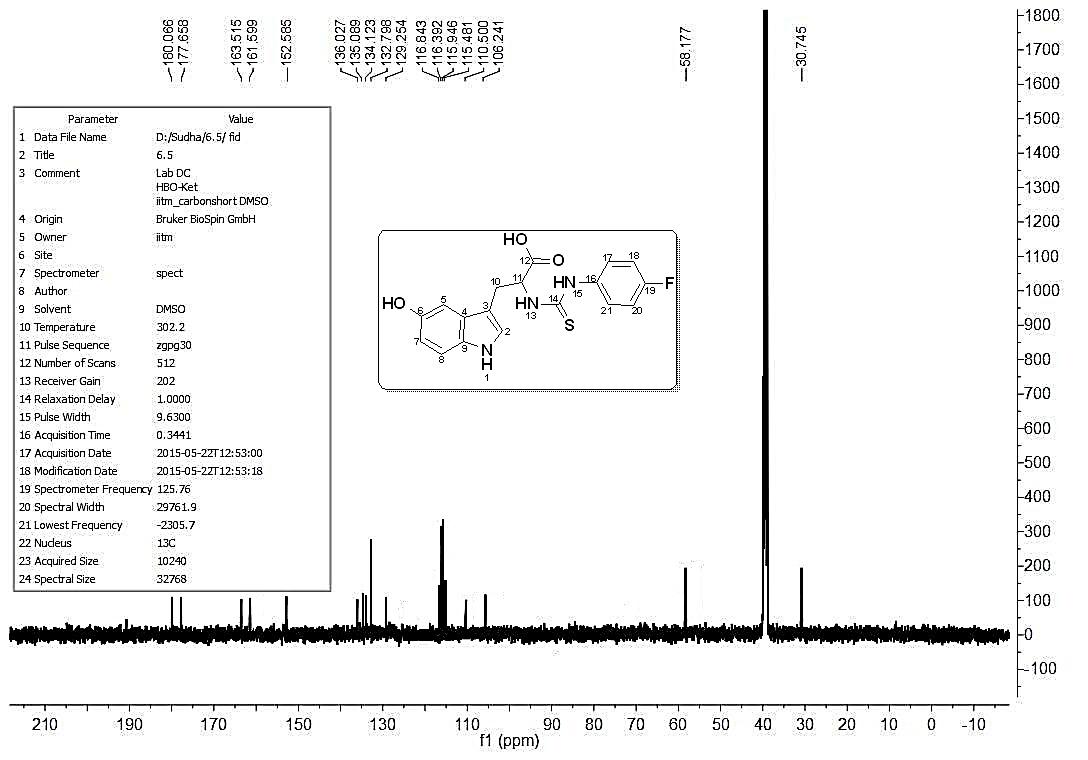 13C NMR Spectrum of compound 3a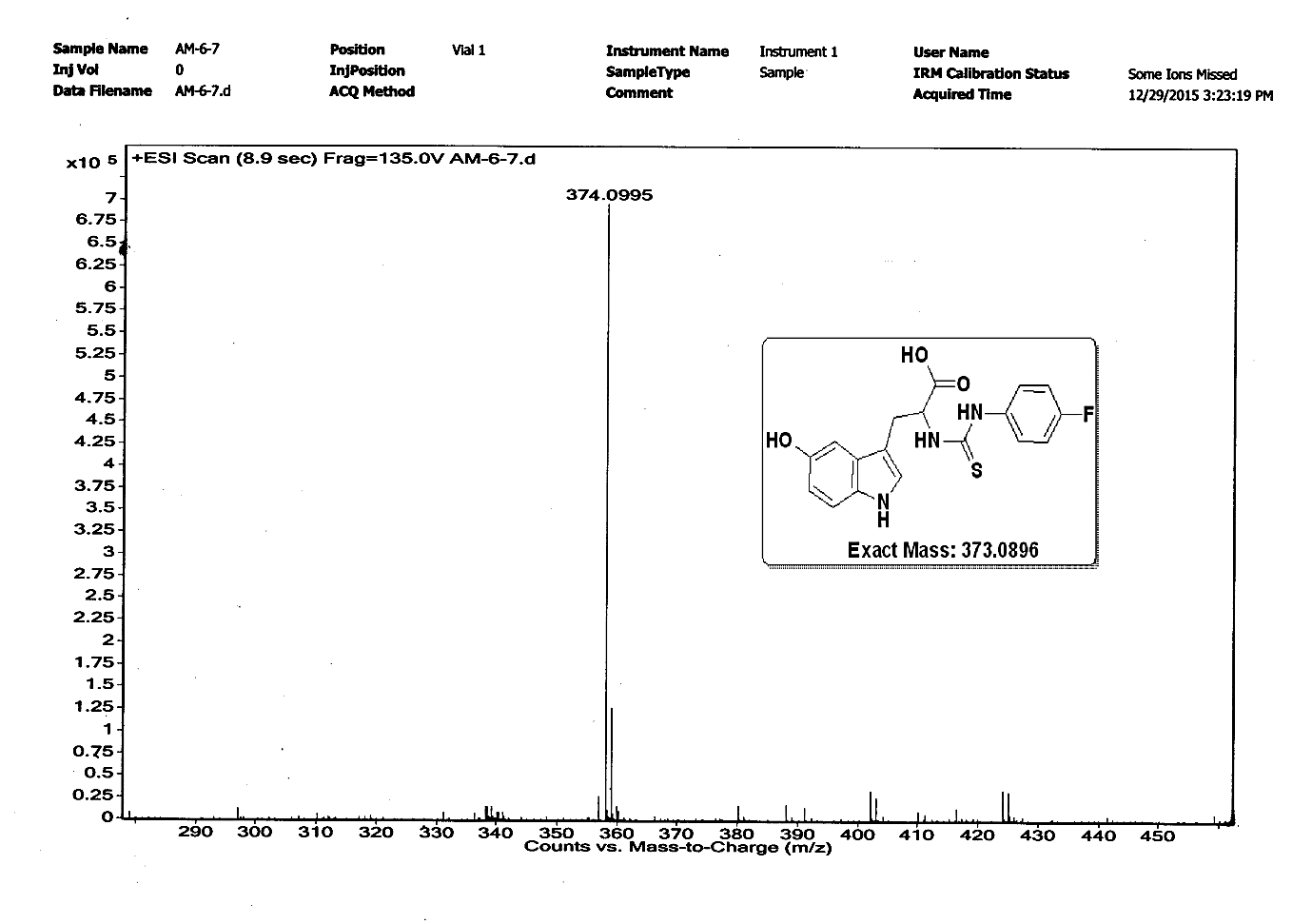 HRMS spectrum of compound 3a